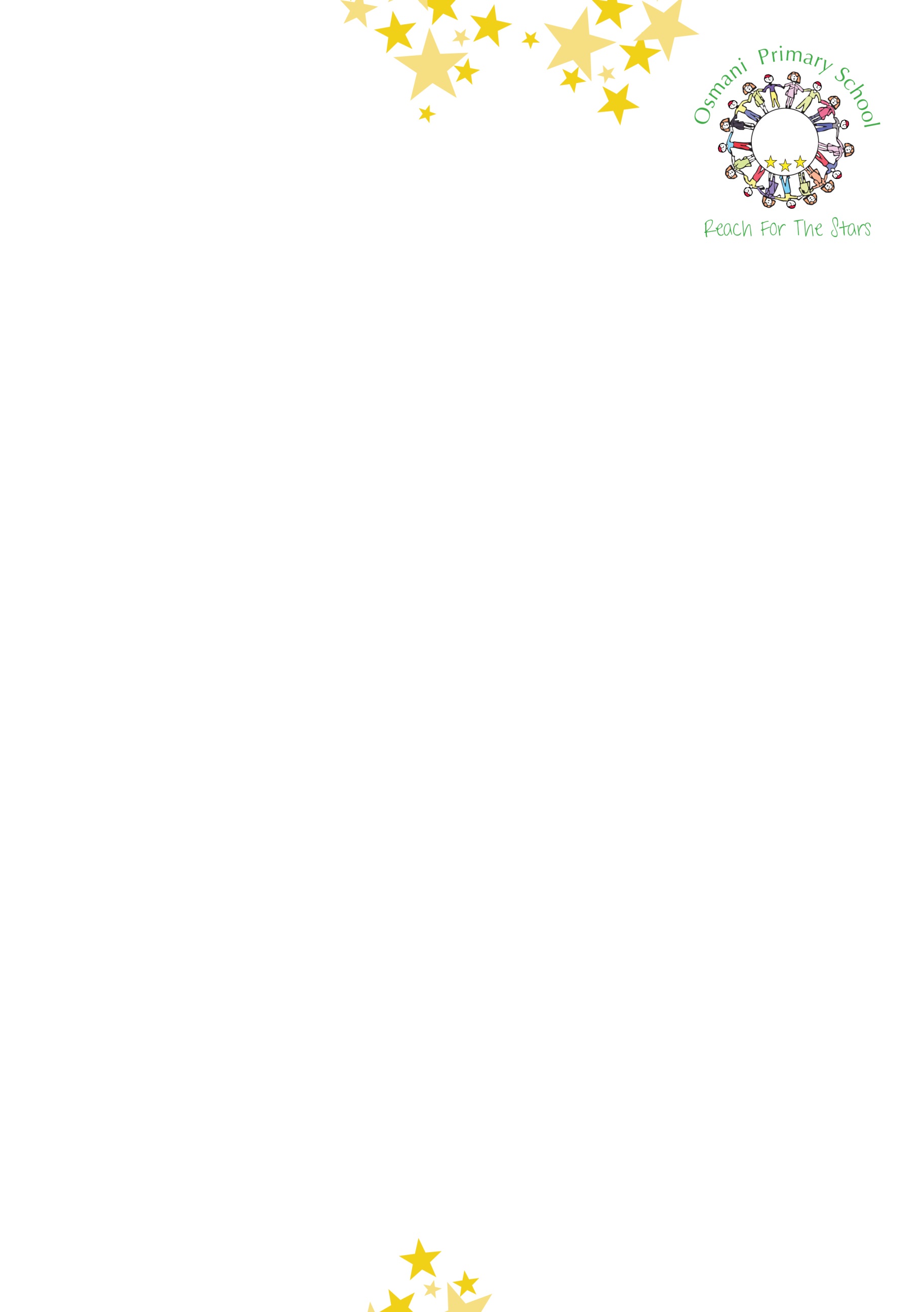 POD - Maths HomeworkThe Maths homework is due in on the day of return to school. Please select complete the activities below during the time that school is closed. Try these websites at home:https://www.bbc.co.uk/bitesize/subjects/zjxhfg8https://www.topmarks.co.uk/maths-games/hit-the-buttonhttps://nrich.maths.org/9084Access the maths is fun website on: https://www.mathsisfun.com/ Consolidate your learning on money, measurement, data handling, decimals and fractions.Practise counting forwards and backwards to 20. Amir  can find one more and one less than a given number up to 20. Practise adding and subtracting two single-digit numbers, using counting objects to support calculations. Make shape pictures. Using a variety of 2d Shapes, create a picture of a scene or character from a story. Name and describe the shapes you used. Practise writing numbers 1 -10.Get Amir involved with practical, mathematical activities that involve maths. He can help with cooking by measuring ingredients, timing how long things take to cook etc. He can also count items as well as make shopping lists and help buy items from shops. Practise using positional language by playing games. Hide a toy and ask Amir to find it. When he has, ask him to say where it was - eg the toy was under the table, or behind a curtain etc. 